УтвержденаЗаконом Ярославской областиот 16.12.2009 № 70-зМЕТОДИКА РАСПРЕДЕЛЕНИЯ СУБВЕНЦИИ НА ОБЕСПЕЧЕНИЕ ДОЛГОВРЕМЕННОГО УХОДА ЗА ГРАЖДАНАМИ ПОЖИЛОГО ВОЗРАСТА И ИНВАЛИДАМИ1. Распределение субвенции на обеспечение долговременного ухода за гражданами пожилого возраста и инвалидами предусматривается в целях обеспечения финансирования расходов на выполнение государственных полномочий, которыми органы местного самоуправления наделены в соответствии с частью 2 статьи 12 настоящего Закона. 2. Общий объем субвенции на обеспечение долговременного ухода за гражданами пожилого возраста и инвалидами определяется по формуле: где: 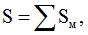 Sм - размер субвенции на обеспечение долговременного ухода за гражданами пожилого возраста и инвалидами, предоставляемой соответствующему местному бюджету. 3. Размер субвенции на обеспечение долговременного ухода за гражданами пожилого возраста и инвалидами, предоставляемой соответствующему местному бюджету, определяется по формуле: где: 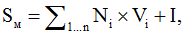 n - количество услуг по обеспечению долговременного ухода за гражданами пожилого возраста и инвалидами, оказываемых муниципальными бюджетными учреждениями социального обслуживания населения; Ni - норматив стоимости оказания единицы i-й услуги по обеспечению долговременного ухода за гражданами пожилого возраста и инвалидами; Vi - прогнозируемое количество единиц оказания i-й услуги по обеспечению долговременного ухода за гражданами пожилого возраста и инвалидами муниципальными бюджетными учреждениями социального обслуживания населения; I - объем расходов на предоставление субсидии на иные цели для обеспечения долговременного ухода за гражданами пожилого возраста и инвалидами. 